Национальный проектПроект				«Жилье и городская среда»Объект				«Активация городского центра, площадь Ленина и Сокольская гора»Дата посещения			24.10.2019 г.Состав участников		- В.В.Гарафутдинов заместитель руководителя Исполнительного комитета Бугульминского  муниципального района;- Р.Р. Галиуллин – директор ООО «Жил Сервис»Выполнение графика работ на объекте					- объем выполненных работ – 84 %Основные выводы		Работа ведется согласно графикаИмеющиеся  проблемы        нетОтветственные			 В.В.Гарафутдинов заместитель руководителя Исполнительного комитета Бугульминского  муниципального района;А.А.Касымов директор Бугульминского филиала «Татэнергосбыт»;Р.Р.Манасыпов директор МУП «Департамент  ЖКХ»Национальный проект: «Жилье и городская среда»«Активация городского центра, площадь Ленина и Сокольская гора» г.БугульмаФотоконтроль 24.10.2019г.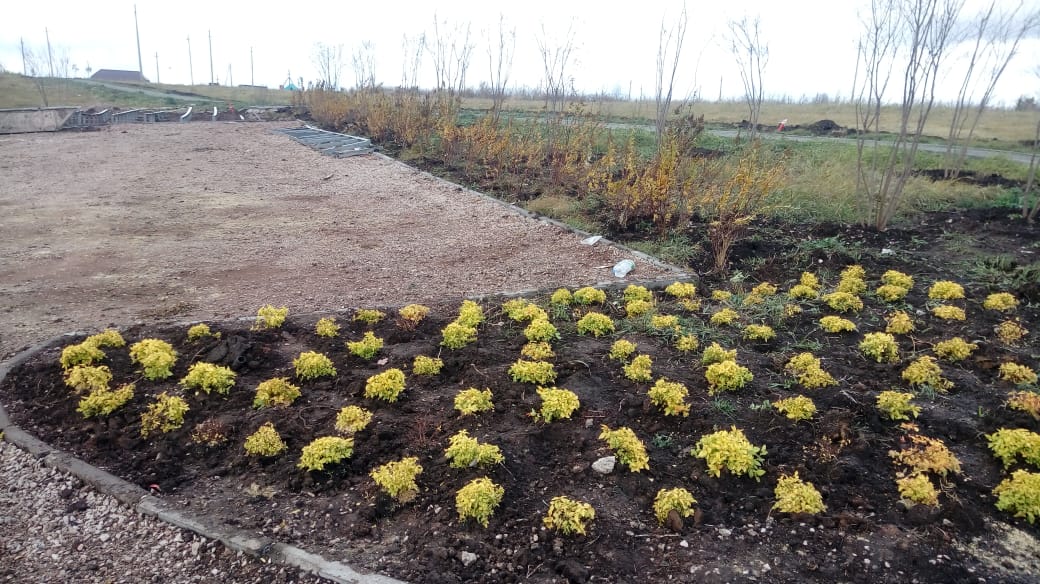 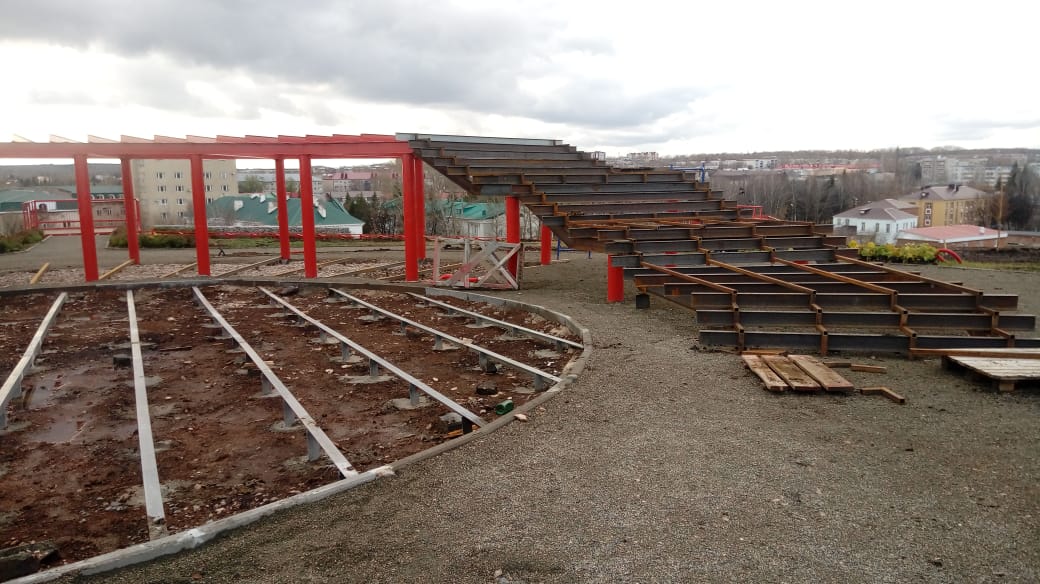 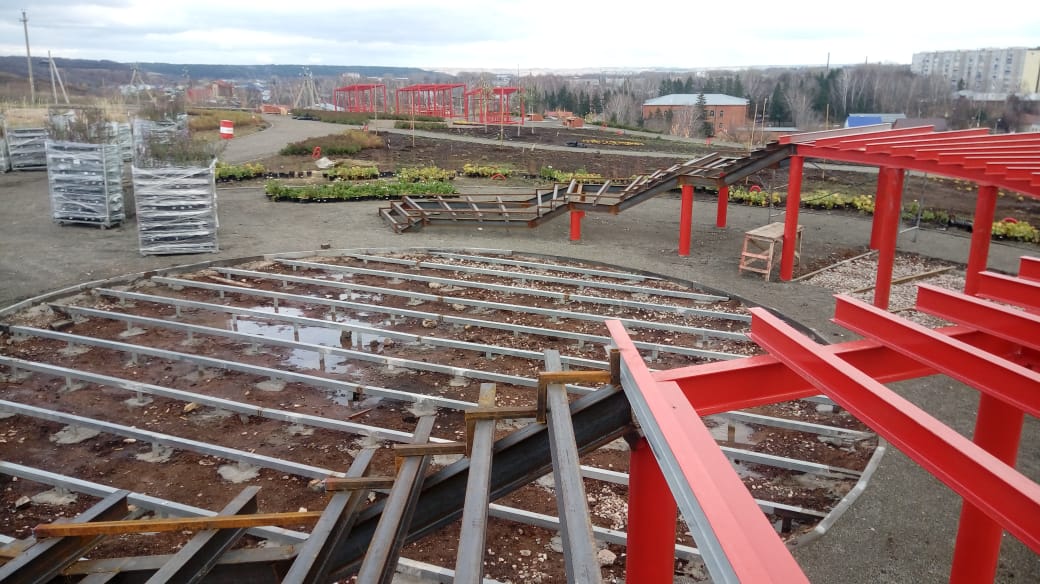 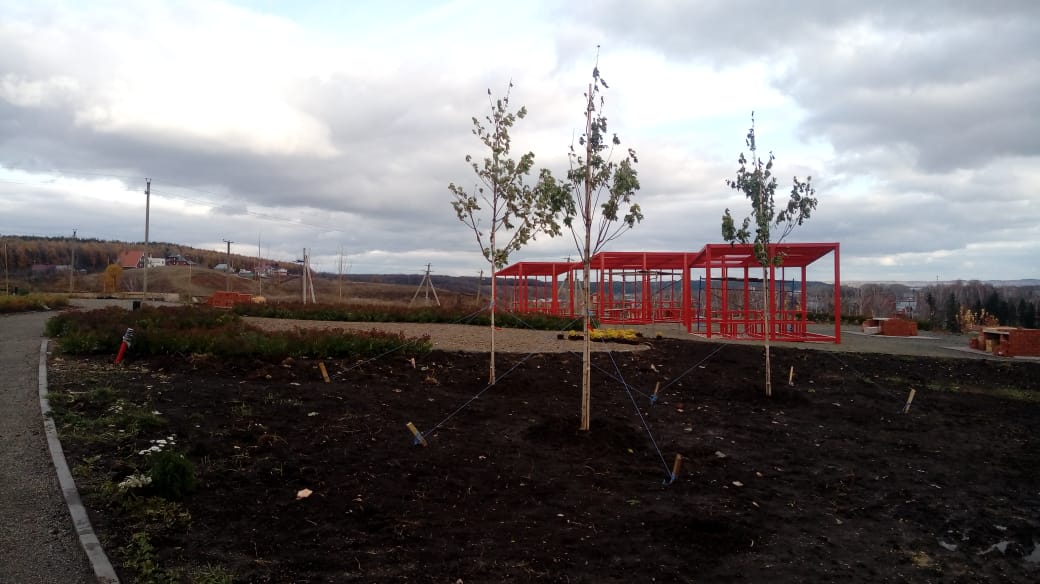 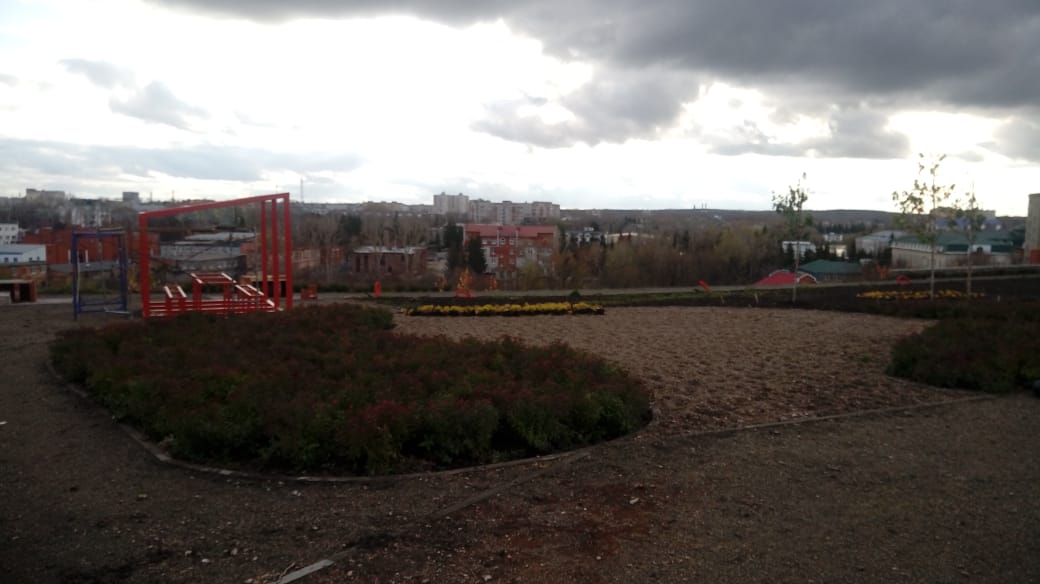 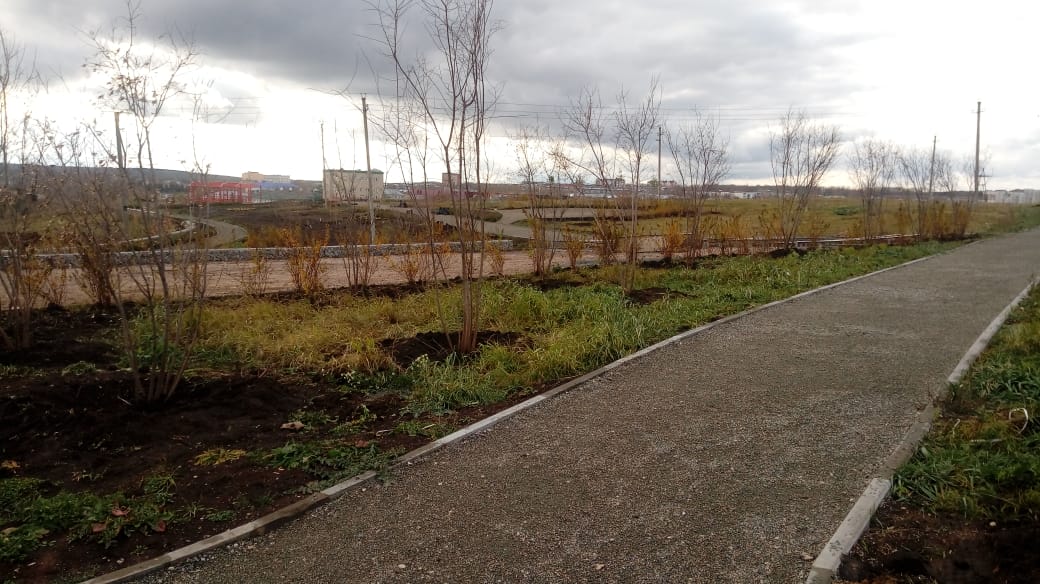 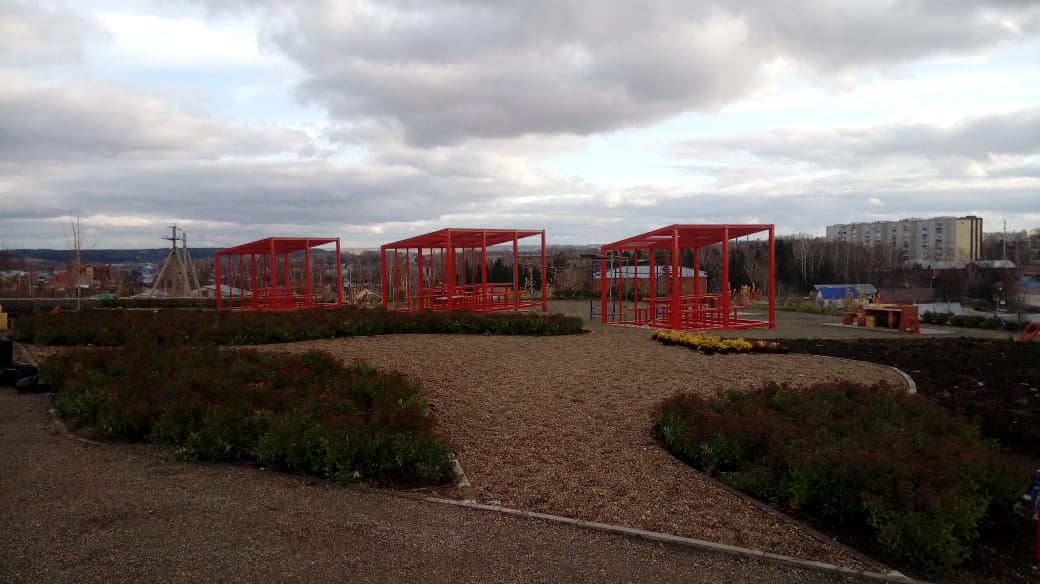 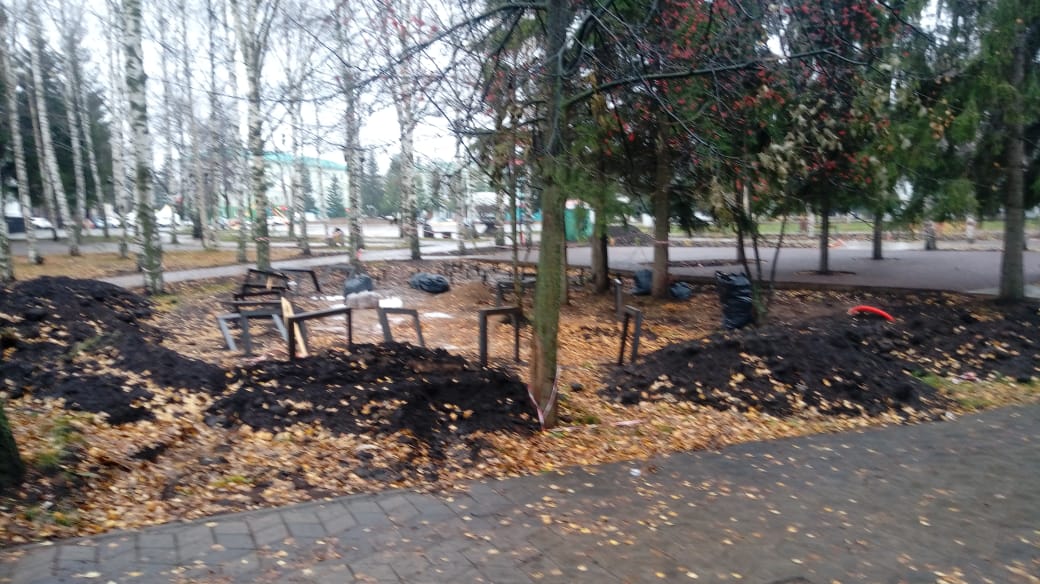 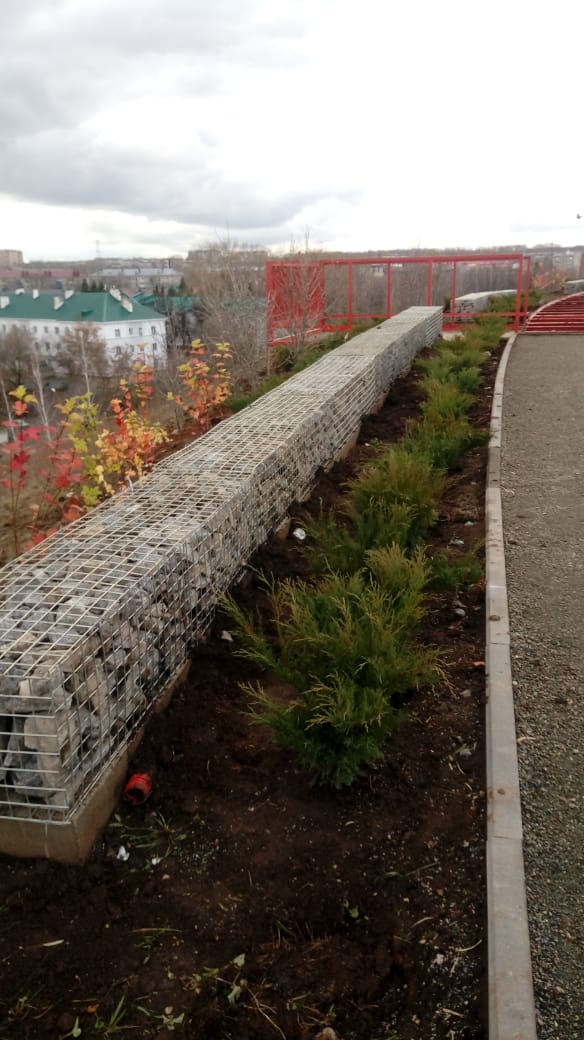 